Osteopatisk journalføring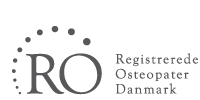 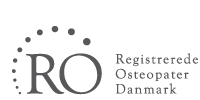 1: Subjektiv undersøgelse 2: Objektiv undersøgelse1.1 Systemisk Viceral/Organ undersøgelse1.2 Generel Osteopatisk Undersøgelse:3: Vurdering af problemet:4: Behandlings Plan:5: Patientens mundtlige samtykke givet til behandleren: Dato og behandlerens underskrift: Skema til opfølgende behandlinger Patientens Navn:Patientens CPR Nr:Behandlerens Navn:Dato/Sted angivelse for 1. Konsultation:Henvist fra:Anamnese:Pt.s beskrivelse af problemetSmerter:Lokalisation, intensitet, karakterTidligere traumatiske skader, herunder hovedskader:RGT/MR/CT scanninger:Tidligere Operationer:Anden terapi behandling:Læge US./indlæggelse/special læge:Medicin forbrug:Systemiske sygdomme:Andre skader/patologiske forhold:Nuværende Arbejds situation - fuldtid/deltid/sygemeldt:Motions vaner:Vitalitet/sundhed/Søvntræthed/stress niveauProvokation/ SikkerhedstestOBS på Røde, orange eller gule flag.Behov for yderligere udredning?Lever/GaldeblæreMave/spiserørMiltenBugspytkirtlen + 12.fingertarmTyndtarmTyktarmenNyrer/BlæreLivmoder/OvarieVenøse system + Arterielle systemHjerte + LungerHormonelle systemNeurologiske systemTypology/KropsholdningObservation/PalpationMobilitets undersøgelsePelvis:Columna Thoracalis:Columna Lumbalis:Columna Cervicalis:UnderekstremitetOverekstremitetKranio Sakral systemPatientens diagnose/dysfunktioner beskrives:Behandlingsplan beskrives:Ved første konsultation er:patienten informeret om fund, behandlingsdiagnose og behandlingsplan.patienten informeret om valg, brug og information om behandlingsteknikker.Patienten informeret om, at oplysninger indhentet under konsultationen kan videregives til patientens egen læge.1: 2: 3: Dato Status på patienten Behandling udførtSamtykke til behandlingsplan og valg af behandlingsteknikker